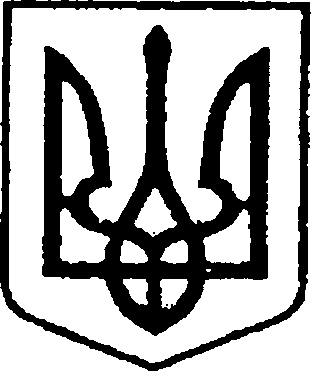                                                           УКРАЇНА                            	                                        ЧЕРНІГІВСЬКА ОБЛАСТЬ                   Н І Ж И Н С Ь К А    М І С Ь К А    Р А Д АВ И К О Н А В Ч И Й    К О М І Т Е ТР І Ш Е Н Н Явід  20 грудня 2018 року        м. Ніжин		                            № 451	Відповідно до ст.ст. 29, 42, 52, 53, 59, 60  Закону України «Про місцеве самоврядування в Україні», Закону України «Про оренду державного та комунального майна», Регламенту виконавчого комітету Ніжинської міської ради Чернігівської області VІІ скликання, затвердженого рішенням виконавчого комітету міської ради від 11 серпня 2016 року № 220, та враховуючи рішення Ніжинської міської ради VII скликання від 03 травня 2017 року № 20-23/2017 «Про   внесення   змін   та   доповнень   до   рішення   Ніжинської   міської   ради VI скликання від 23 квітня 2015 року № 21-66/2015 «Про підвищення ефективності використання майна комунальної власності територіальної громади міста Ніжина», виконавчий комітет Ніжинської міської ради вирішив:	1. Затвердити висновок про вартість оцінки цілісного майнового комплексу, орендарем якого є ТОВ «НіжинТеплоМережі», розташованого за адресою: м. Ніжин,  вул. Глібова, буд.1,  в сумі 58 893 412,36 грн. (П’ятдесят вісім мільйонів вісімсот дев’яносто три тисячі  чотириста  дванадцять  гривень 36 коп.) без ПДВ, для цілей оренди.	2. Начальнику відділу з управління та приватизації комунального майна виконавчого комітету Ніжинської міської ради Міщенко Н.І., забезпечити оприлюднення даного рішення на офіційному  сайті Ніжинської міської ради протягом п’яти робочих днів  після його прийняття.3. Контроль за виконанням даного рішення покласти  на  першого заступника міського  голови  з  питань  діяльності  виконавчих органів ради Олійника Г.М. Міський голова                                                                                   А.В.ЛінникВізують:Начальник відділу з управління таприватизації комунального майна						Н.І.МіщенкоПерший заступник міського голови з питань діяльності виконавчих органів ради				Г.М.ОлійникКеруючий справами виконавчого комітетуНіжинської міської ради							С.О.КолесникНачальник відділуюридично-кадрового забезпечення апарату  виконавчого комітетуНіжинської міської ради  							В.О.Лега		                  Пояснювальна запискаВідповідно до ст.ст. 29, 42, 52, 53, 59, 60  Закону України «Про місцеве самоврядування в Україні», Закону України «Про оренду державного та комунального майна», Регламенту виконавчого комітету Ніжинської міської ради Чернігівської області VІІ скликання, затвердженого рішенням виконавчого комітету міської ради від 11 серпня 2016 року № 220, та враховуючи рішення Ніжинської міської ради VII скликання від 03 травня 2017 року № 20-23/2017 «Про   внесення   змін   та   доповнень   до   рішення   Ніжинської   міської   ради VI скликання від 23 квітня 2015 року № 21-66/2015 «Про підвищення ефективності використання майна комунальної власності територіальної громади міста Ніжина», з метою проведення розрахунку орендної плати підготовлений даний проект рішення.Начальник відділу з управління таприватизації комунального майна						  Н.І.МіщенкоПро затвердження висновку незалежної оцінкицілісного майнового комплексу, орендарем якого є ТОВ «НіжинТеплоМережі» 